Практическая работа №14 «Работа в сети Internet, поиск информации»Тема: Работа в сети Internet, поиск информации.Цель: Освоить методы поиска информации в сети Интернет.Оборудование: ПК, браузер, Internet.Основные сведенияВсе, что можно найти в интернете (книги, музыку, фото, видео и другое), находится на сайтах. То есть интернет – это очень-очень-очень много сайтов. Чтобы попасть на какой-нибудь из них, нужно открыть программу для работы в интернете, которая называется браузер.Браузер - это программа, через которую человек открывает интернет. Как правило, на компьютере таких программ несколько, но работает пользователь только в одной.Самые популярные браузеры: Google Chrome, Opera, Mozilla Firefox, Yandex и Internet Explorer. В зависимости от того, какой значок Вы открываете, когда заходите в интернет, такой программой и пользуетесь.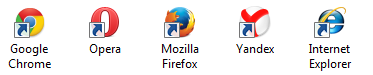 Где искать сайтыТак как вся информация в интернете находится на сайтах, то для ее получения нужно открыть какой-то сайт.У каждого из них есть собственный адрес. Таких адресов миллиарды. На каждом - какая-то информация. И как среди них отыскать нужную информацию?! Помогут нам в этом поисковые системы. Или, по-простому, – поисковики. Это такие специальные сайты-справочники. Принцип работы прост: Вы открываете адрес сайта-поисковика, печатаете на нем то, что хотите найти в интернете, и нажимаете кнопку «Enter» на клавиатуре. Буквально через секунду поисковая система перероет весь интернет и покажет те сайты, где есть то, что Вы ищете.То есть, чтобы работать в интернете (находить и скачивать информацию, общаться и т.д.), Вам нужно знать всего один-два адреса поисковых систем.Набираем в адресной строке браузера google.ru и нажимаете кнопку «Enter» на клавиатуре.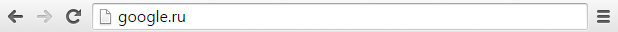 Загрузится очень простая по дизайну страница. В центре находится строка для печати запроса.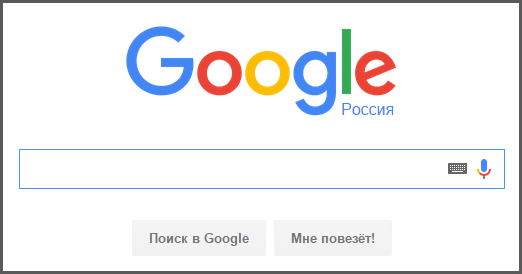 Напечатайте в эту строчку то, что хотите найти в интернете (поисковый запрос). После этого нажмите кнопку «Enter» на клавиатуре или же кнопку «Поиск в Google» на самом сайте.Загрузится новая страничка с анонсами.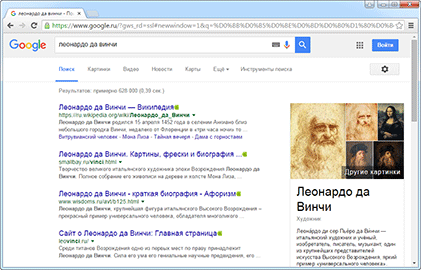 Читаем анонс, и, если кажется, что он подходит, нажимаем на заголовок. Откроется сайт с информацией по нашей теме. Если это действительно то, что нужно, остаемся на этом сайте. А если данная информация не подходит, – закрываем и снова возвращаемся в Гугл.В самом конце страницы с результатами поиска есть цифры. Под этими цифрами прячутся другие анонсы сайтов по теме.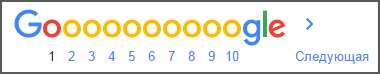 Используя язык запроса, содержащий логические операции (логические операторы AND, OR, NOT, скобки и др.), префиксы обязательности присутствия ключевых слов в документе «+» и «-» (при, поиске по узкоспециализированным терминам — предпочтительней использовать), расположения ключевых слов в документе рядом или на определенном расстоянии и т. д.) и др. элементы, и большее количество связанных ими ключевых слов, можно значительно сузить область поиска и более качественно составить запрос к поисковому серверу. Следует учитывать, что разные поисковые системы могут иметь как различающиеся языки запросов, так и очень похожие.На сайтах поисковых систем обычно есть ссылки на справочную информацию по использованию поисковых сервисов, языков запросов, рекомендации по поиску и т. д.Некоторые поисковые системы дополнительно имеют функцию расширенного поиска, позволяющую пользователю более точно описать то, что ему конкретно нужно и без знания языка запроса. Функцию расширенного поиска имеют, например, поисковые системы Яндекс и Google.Выполнение работы:Задание №1Запустить браузер.Изучить основные сведения.Выполнить поиск информации.Сохранить работу «Практическая работа 14».Ответить на контрольные вопросы.Показать преподавателю.Задание №2. Ответьте на вопросы:
Задание №3. Сделайте вывод о проделанной практической работе:Пуск – Google Chrome.Выполнить поиск погоды на неделю в вашем городе, поселке.Выполнить поиск биографии вашего любимого музыкального исполнителя (музыкальной группы).Выполнить поиск описания, фото и характеристик последней модели смартфона известной фирмы (по вашему выбору).Выполнить поиск рецепта любимого блюда.Выполнить поиск информации о вакансии рабочего газового хозяйства в вашем регионе или городе.Выполнить поиск интересной, по вашему мнению, статьи о газовом хозяйстве.Сохранить найденную информацию и оформить результаты поиска в файле MS Word.Ответить на контрольные вопросы.Показать работу преподавателю.Что называется браузером?Какие браузеры вам известны?Поисковая система – это..?Опишите технологию поиска информации(кратко)?